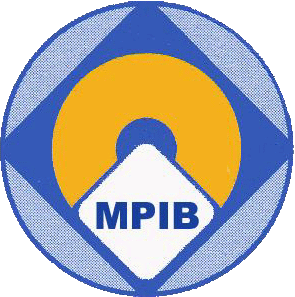 BORANG PREIAT 1LEMBAGA PERINDUSTRIAN NANAS MALAYSIABORANG PERMOHONAN INSENTIF PRE USAHAWAN PEMPROSESAN (IKS)Permohonan Individu:Nama Pemohon	: 	No. Kad Pengenalan	: 	Tarikh Lahir	: 	Alamat Surat Menyurat	: 	No. Telefon/Faks/E-mel	: 	Butir butir Perniagaan: (Jika tiada, sila isi perkataan “TIADA”)Alamat Premis Perniagaan	   : 	___f.	Insentif Bantuan PRE Yang Dipohon:Bahan Pembungkusan & Pelabelan Peningkatan Kapasiti Pengeluaran *(peralatan/perkakasan dan kelengkapan sokongan pemprosesan) *(potong yang tidak berkenaan dan lengkapkan Lampiran A).Pengakuan Pemohon:Saya....................................................................No. Kad Pengenalan .......................... dengan ini mengesahkan bahawa segala maklumat yang dikemukakan di dalam borang ini adalah benar dan betul. Saya memahami jika ada maklumat yang palsu, permohonan ini adalah terbatal dengan sendirinya. Saya juga bersedia memberi maklumat perniagaan/perusahaan kepada LPNM bagi tujuan pemantauan dan pengukuran prestasi jika permohonan saya ini diluluskan Lembaga Perindustrian Nanas Malaysia (LPNM).Tandatangan       : ...................................................................  Tarikh : .........................Pengesahan Penerimaan Peringkat Pejabat LPNM Wilayah/Negeri :Borang permohonan ini diterima dan telah diisi dengan *lengkap / tidak lengkap termasuk dokumen sokongan berkaitan.		.........................................................       			Tarikh : ....................		(Tandatangan Dan Cop Nama & Jawatan)Perakuan & Pengesyoran Pengarah LPNM Wilayah :Berdasarkan keputusan Mesyuarat JTPRE bil......./tahun...........,permohonan ini  *disokong / tidak disokong untuk diangkat ke Mesyuarat Jawatankuasa Induk PRE LPNM..........................................................       			Tarikh : ....................		(Tandatangan Dan Cop Nama & Jawatan)Sila kembalikan Borang Permohonan ini yang telah lengkap diisi ke alamat berikut :-Lembaga Perindustrian Nanas Malaysia			Lembaga Perindustrian Nanas Malaysia Negeri Johor	(Tel : 07-6871688)				Negeri Selangor (Tel: 03-89432100)		Peti Surat 19,							Laman Nanas,Jalan Abas,82000 Pontian, Johor				Malaysia Agro Exposition Park Serdang (MAEPS),								Persiaran MARDI-UPM,									43400 Serdang, SelangorLembaga Perindustrian Nanas Malaysia			Lembaga Perindustrian Nanas MalaysiaNegeri Pahang (Tel : 09-5383264)				Negeri Kelantan (Tel : 09-7488326)B18, Tingkat 1, Lorong Pandan Perdana 1/2,			RTC Kota Bharu, Aras 1, Blok Pentadbiran,25150 Kuantan, Pahang					Lot 3309, Batu 4, Lebuhraya Pasir Mas Salor,15150 Kota Bharu, KelantanLembaga Perindustrian Nanas Malaysia                                          Lembaga Perindustrian Nanas MalaysiaNegeri Terengganu (Tel : 09-6572766)				Negeri Sarawak (Tel : 082-242857)Bahagian Pembangunan Teknologi Nanas			Lot 464 & 465, 3rd Floor,Sungai Tong, 25000 Setiu, Terengganu 				Al-Idrus Commercial Centre,Jalan Satok, 93400 Kuching, SarawakLembaga Perindustrian Nanas Malaysia			Lembaga Perindustrian Nanas MalaysiaNegeri Sembilan/ Melaka (Tel : 06-7616591)			Negeri Pulau Pinang (Tel : 04-5750262)		Wisma TEKUN, No.1, Tgkt 1, Jalan Durian Emas 2,		No.70, Jln Dagangan 2,      Pusat Perniagaan Betaria, Jalan Dato’ Siamang Gagap,		Pusat Bandar Bertam Perdana ,13200 Kepala Batas, 70100 Seremban, Negeri Sembilan.				Seberang Perai Utara, Pulau Pinang.Lembaga Perindustrian Nanas Malaysia			Lembaga Perindustrian Nanas MalaysiaNegeri Kedah (Tel : 04-7710901)				Negeri Perak (Tel : 04- 3571942)No.15, Kompleks Perniagaan Gunung Inas,			Bangunan Pengurusan, Aras G,Lebuhraya Sultanah Bahiyah,					RTC Gopeng, Kawasan Perindustrian Gopeng 2,     05400 Alor Setar, Kedah.					KM 16, Jln Gopeng, 31600 Gopeng, Perak.Lampiran ASENARAI ITEM PERMOHONAN(Sila senaraikan item mengikut keutamaan/ranking)b.	No. Pendaftaran SSM/Koperasi/ROS lesen perniagaan*:_ 	c.	No. Pendaftaran Usahawan LPNM: 	d.	Bil. Pekerja Sedia Ada: ________orang (Tetap) _________orang (Sambilan)e.	Nilai Jualan Tahunan (RM)          : 	BilKeterangan ItemBil. UnitAnggaran Kos (RM)